  ESCOLA MUNICIPAL DE EDUCAÇÃO BÁSICA AUGUSTINHO MARCON      DIRETORA: TATIANA M. BITTENCOURT MENEGAT                                      ASSESSORA PEDAGÓGICA: MARISTELA BORELLA BARAUNA                                ASSESSORA TÉCNICA ADMINISTRATIVA: MARGARETE P. DUTRA                                      PROFESSORA: JAQUELINE DEMARTINIATIVIDADE DE INGLÊS - 1º ANO - 14/09 A 18/09CATANDUVAS, SEPTEMBER 15TH 2020TODAY IS TUESDAY  NUMBERS - 1 TO 10 – NÚMEROS - 1 A 10ATIVIDADE 1 – ORGANIZE AS PALAVRAS PARA FORMAR A ESCRITA CORRETA DE CADA NÚMERO.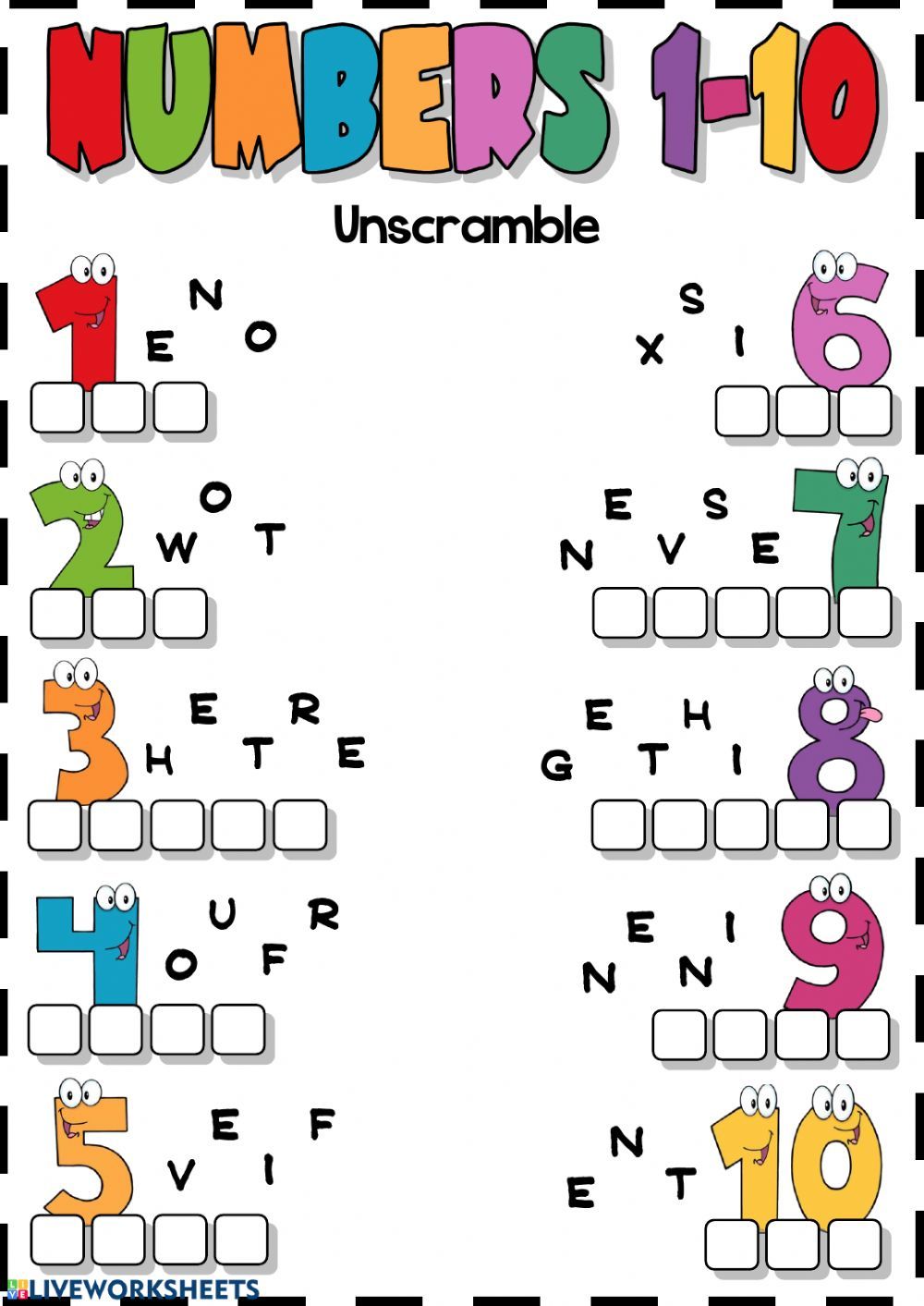 VAMOS CANTAR UMA MÚSICA SOBRE OS NUMBERS - NÚMEROS! HOW MANY FINGERS?: https://www.youtube.com/watch?v=xNw1SSz18Gg